Домашняя работа учени____ 9___ класса ___________________________________________________ДЕФЕКТ МАСС. ЭНЕРГИЯ СВЯЗИЗадание 1. Заполните пропуски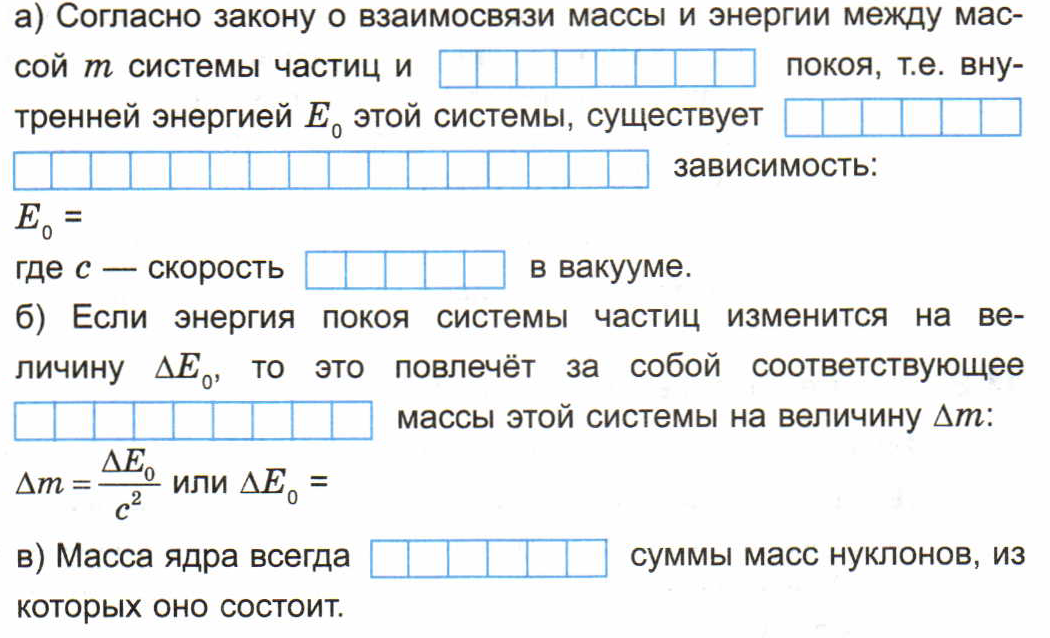 Задание 2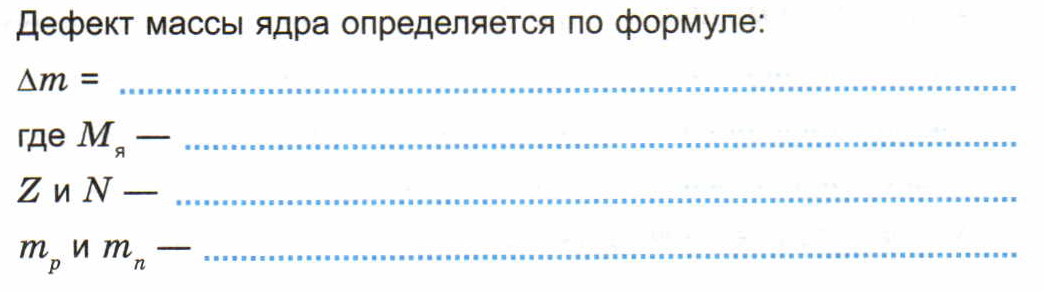 Задание 3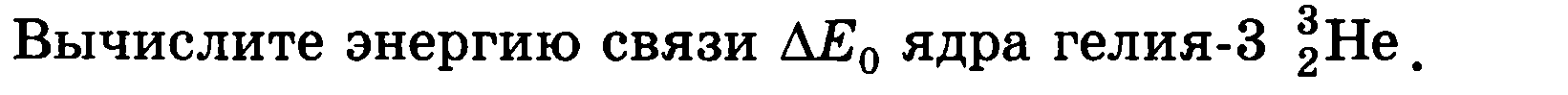 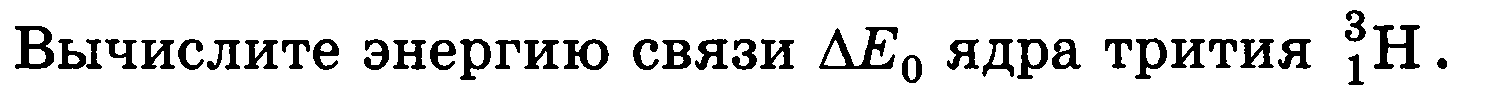 ЯДЕРНЫЕ РЕАКЦИИЗадание 4. Заполните пропуски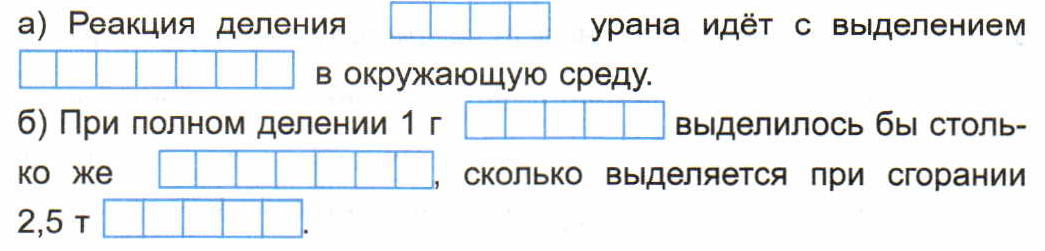 Задание 5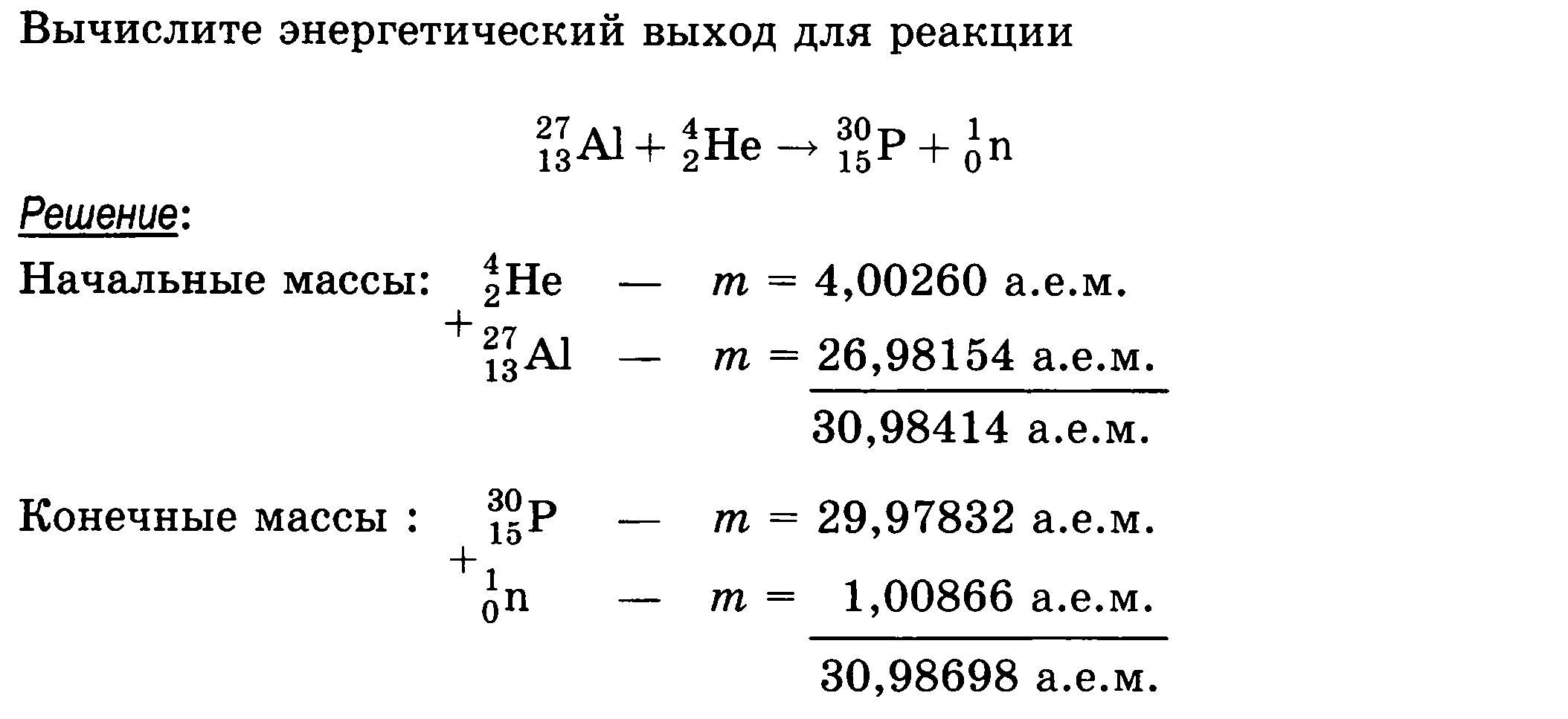 